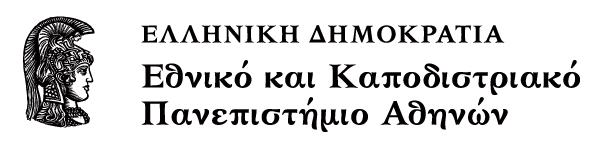 American LegendsΕνότητα: American LegendsΧριστίνα Ντόκου, Christina DokouΤμήμα Αγγλικής Γλώσσας και Φιλολογίας, Φιλοσοφική ΣχολήFaculty of English Language and Literature, School of Philosophy1.	Definitions	32.	Approaches to myth and folklore	33.	Uses of myth/folklore	34.	American peculiarity:	3DefinitionsMyth (systemic) Folklore/fable (nonliterary, older)Legend (real basis)Fairy-tale (literary, later)Jack Zipes: “the stories worth passing on”; “two-sided”Approaches to myth and folkloreFormalism (Vladimir Propp, Roman Jacobson)fabula/story, tradition/performance, mythemesPsychological (C.G. Jung, Bruno Bettelheim, Northrop Frye): archetypes, psychology of childhoodNarratological/semiotic (Roland Barthes): concealing/naturalizing propaganda mechanisms, commonly-shared unconscious (unclear) signsUses of myth/folkloreEntertainment, education, therapy, wish-fulfilment, charter (identity, behavioral codes, history), prestige, existential answers (origin, teleology, humanity/gods)American peculiarity:No pre-existing mythology/folklore (rapidly made from items borrowed—European or N.A.—or from scratch)New forms of narrative (short story, tall tale, US humor)Land as fabulistic (immense, rich, wild; reinvention of “better” self)ΣημειώματαΣημείωμα Ιστορικού Εκδόσεων ΈργουΤο παρόν έργο αποτελεί την έκδοση 1.0.  Σημείωμα ΑναφοράςCopyright Εθνικόν και Καποδιστριακόν Πανεπιστήμιον Αθηνών, Χριστίνα Ντόκου, 2014. Χριστίνα Ντόκου «American Legends, American Legends». Έκδοση: 1.0. Αθήνα 2014. Διαθέσιμο από τη δικτυακή διεύθυνση: http://opencourses.uoa.gr/courses/ENL1/. Σημείωμα ΑδειοδότησηςΤο παρόν υλικό διατίθεται με τους όρους της άδειας χρήσης Creative Commons Αναφορά, Μη Εμπορική Χρήση Παρόμοια Διανομή 4.0 [1] ή μεταγενέστερη, Διεθνής Έκδοση.   Εξαιρούνται τα αυτοτελή έργα τρίτων π.χ. φωτογραφίες, διαγράμματα κ.λ.π.,  τα οποία εμπεριέχονται σε αυτό και τα οποία αναφέρονται μαζί με τους όρους χρήσης τους στο «Σημείωμα Χρήσης Έργων Τρίτων».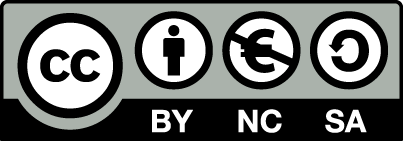 [1] http://creativecommons.org/licenses/by-nc-sa/4.0/ Ως Μη Εμπορική ορίζεται η χρήση:που δεν περιλαμβάνει άμεσο ή έμμεσο οικονομικό όφελος από την χρήση του έργου, για το διανομέα του έργου και αδειοδόχοπου δεν περιλαμβάνει οικονομική συναλλαγή ως προϋπόθεση για τη χρήση ή πρόσβαση στο έργοπου δεν προσπορίζει στο διανομέα του έργου και αδειοδόχο έμμεσο οικονομικό όφελος (π.χ. διαφημίσεις) από την προβολή του έργου σε διαδικτυακό τόποΟ δικαιούχος μπορεί να παρέχει στον αδειοδόχο ξεχωριστή άδεια να χρησιμοποιεί το έργο για εμπορική χρήση, εφόσον αυτό του ζητηθεί.Διατήρηση ΣημειωμάτωνΟποιαδήποτε αναπαραγωγή ή διασκευή του υλικού θα πρέπει να συμπεριλαμβάνει:το Σημείωμα Αναφοράςτο Σημείωμα Αδειοδότησηςτη δήλωση Διατήρησης Σημειωμάτων το Σημείωμα Χρήσης Έργων Τρίτων (εφόσον υπάρχει)μαζί με τους συνοδευόμενους υπερσυνδέσμους.ΧρηματοδότησηΤο παρόν εκπαιδευτικό υλικό έχει αναπτυχθεί στο πλαίσιο του εκπαιδευτικού έργου του διδάσκοντα.Το έργο «Ανοικτά Ακαδημαϊκά Μαθήματα στο Πανεπιστήμιο Αθηνών» έχει χρηματοδοτήσει μόνο τη αναδιαμόρφωση του εκπαιδευτικού υλικού. Το έργο υλοποιείται στο πλαίσιο του Επιχειρησιακού Προγράμματος «Εκπαίδευση και Δια Βίου Μάθηση» και συγχρηματοδοτείται από την Ευρωπαϊκή Ένωση (Ευρωπαϊκό Κοινωνικό Ταμείο) και από εθνικούς πόρους.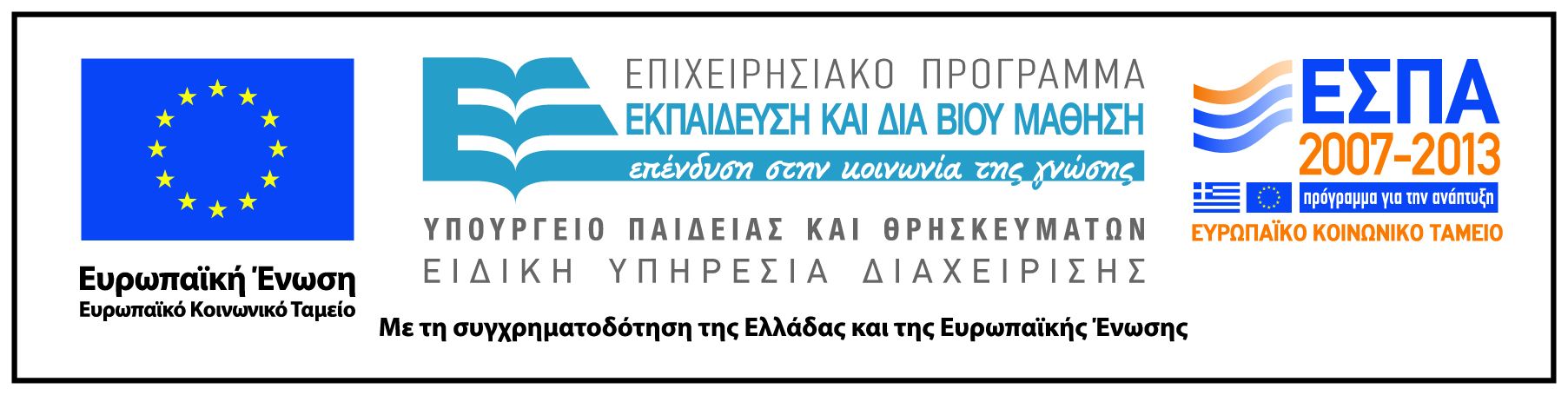 